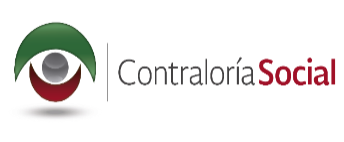 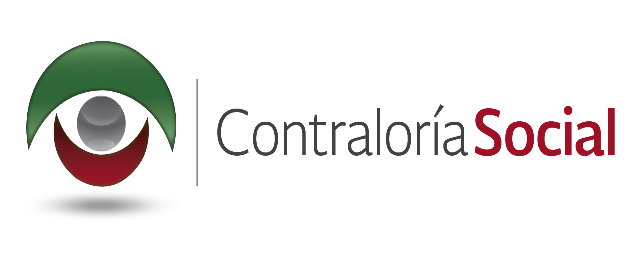 CONTRALORÍA SOCIAL DE LA INSTANCIA EJECUTORA, 2018PROGRAMA DE FORTALECIMIENTO DE LA CALIDAD EDUCATIVA (PFCE) 2017Conforme a lo dispuesto por la Ley General de Desarrollo Social, la Contraloría Social constituye una práctica de transparencia, de rendición de cuentas y se convierte en un mecanismo para los beneficiarios, para que de manera organizada verifiquen el cumplimiento de las metas y la correcta aplicación de los recursos públicos asignados a diferentes Programas Federales.DocumentosFormatosManualesMarco NormativoDifusión Quejas y Denuncias InformeDirectorioEnlace de la Contraloría Social del PFCENombre, Puesto:Teléfonos: Correo electrónico: "Este programa es público ajeno a cualquier partido político. Queda prohibido el uso para fines distintos a los establecidos en el programa. Quien haga uso indebido de los recursos de este programa deberá ser denunciado y sancionado con la ley aplicable y ante la autoridad competente".Relación de documentos que deberán estar en cada apartado de la página principalDocumentosEsquemaGuía OperativaPrograma Anual de Trabajo de Contraloría Social PATCSPrograma Estatal de Trabajo de Contraloría Social (PETCS) (Será el PETCS validado por la Coordinación General de Universidades Tecnológicas y Politécnicas (CGUTyP)Síntesis de las Reglas de Operación del PFCEFormatosMinuta de ReuniónActa de Registro del Comité de Contraloría SocialActa de Sustitución de un Integrante del ComitéSolicitud de InformaciónInforme del Comité de Contraloría SocialCédula de Quejas y DenunciasManualesManual de Usuario del Sistema Informático de Contraloría Social (SICS) para Instancias EjecutorasMarco NormativoLey General de Desarrollo Social Reglamento de la Ley General de Desarrollo SocialLineamientos Para la Promoción y Operación de la Contraloría Social en los Programas Federales de Desarrollo Social, 28-Octubre-2016Reglas de Operación del PFCE 2017, diciembre de 2016DifusiónTríptico de Contraloría Social de la CGUTyPMaterial de difusión de la Instancia EjecutoraQuejas y Denuncias Atención Ciudadana de la Secretaría de la Función Pública (SFP)Atención de la CGUTyPInformeInforme del Comité de Contraloría Social (requisitado)DirectorioInstancia NormativaInstancia Ejecutora (Datos del Responsable de Contraloría Social y miembros del Comité de Contraloría Social)Responsables de la Contraloría Social en el Órgano Estatal de Control (OEC)